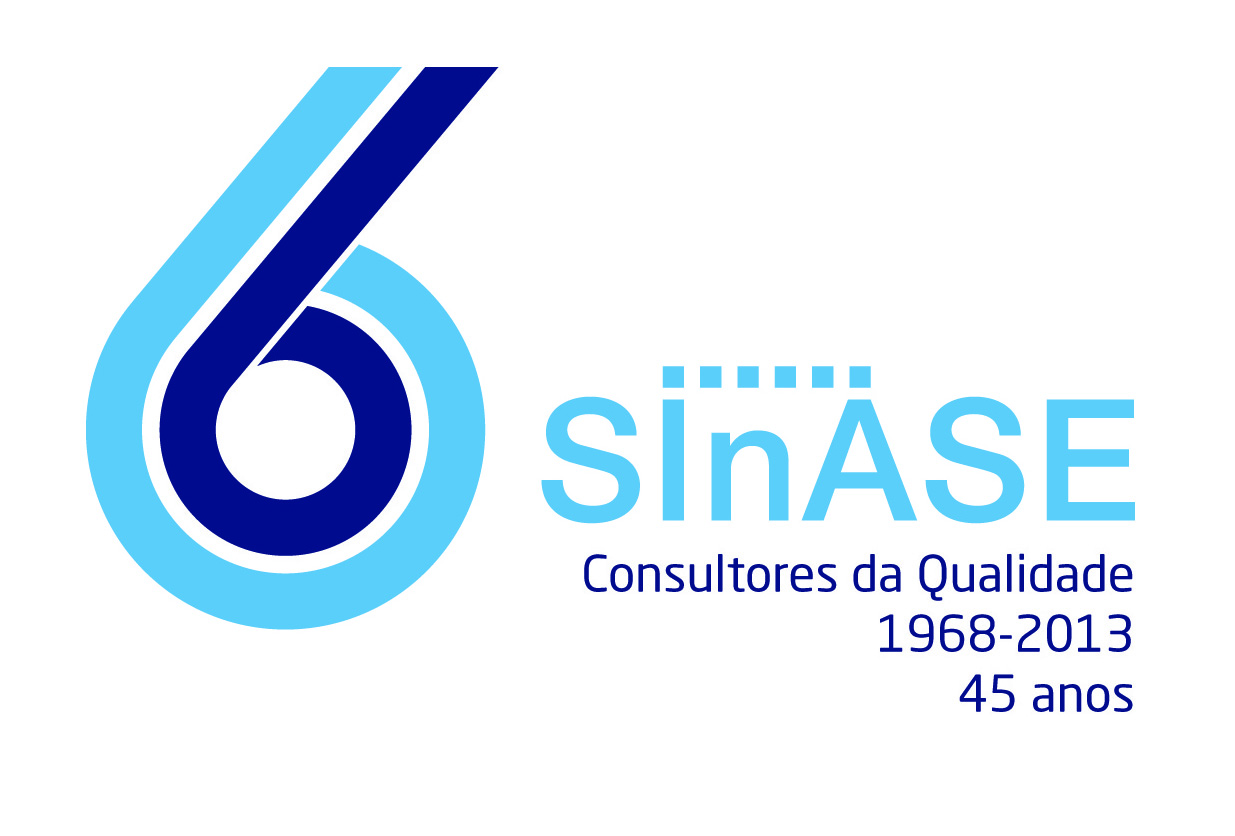 OBJETIVOS/RESULTADOS ESPERADOS:Desenvolver um modelo organizacional interno, de acordo com o referencial NP EN ISO 9001: 2008; Definir ferramentas de trabalho específicas e metodologias para a implementação do Sistema de Gestão de Qualidade.CARGA HORÁRIA:21 HorasCONTEÚDO PROGRAMÁTICO:I – Introdução O Conceito de “Qualidade”;Evolução das Normas da família ISO;Sistema Integrado de Gestão: Qualidade (ISO 9001), Ambiente (ISO 14001) e Segurança (OHSAS 18001);A estrutura do Sistema Português da Qualidade.II – A abordagem por processosDefinição e estrutura dos processos;  A gestão por processos - a função do gestor de processo;O desempenho dos processos: indicadores e objectivos;O conceito PDCA;A noção de eficácia do sistema.III – Requisitos do Sistema de Gestão da Qualidade ISO 9001:2008Responsabilidade da gestão e a gestão de recursos;Realização do serviço;A “medição”, análise e melhoria.IV – A metodologia de implementação do Sistema de Gestão da QualidadeDefinição da equipa de trabalho: o papel dos intervenientes e o envolvimento dos colaboradores;Técnicas de comunicação;Liderança de projecto;Inteligência emocional;O processo de formação para a mudança;O planeamento do Sistema;A concepção e o desenvolvimento do Sistema – estrutura documental;A implementação do Sistema – planeamento operacional.V – Ferramentas do Sistema de Gestão da QualidadeMapeamento dos processos: estrutura gráfica e fluxogramas;Identificação de requisitos dos utentes e funcionários;Medição da satisfação dos utentes;Avaliação da eficácia da formação Processos de análise de desempenho ao Sistema;Os Sistemas informáticos de apoio à gestão da Qualidade;A Melhoria Contínua – Modelos de Qualidade Total.VI – Estudo de um Caso PráticoAnálise de um sistema documental de um serviço certificado: detecção de não conformidades e eventuais oportunidades de melhoria.METODOLOGIAS DE FORMAÇÃO:Os conteúdos serão abordados numa perspectiva prática dando-se preferência a metodologias activas que permitam a aplicação prática dos conceitos e a experiência de técnicas e instrumentos.CRONOGRAMA:*Intervalo de 15 minutosPREÇO:725,00 USDInformações e pré-inscrições dirigidas ao Centro de Formação, para Ana Luísa Seno - alseno@sinase.pt ou Marta Cota - marta.cota@sinase.ptEscritório - Rua Reverendo Agostinho Neto, 20, 1º - Luanda  tel: 222 336 911 telm: 926 243 923 e-mail: geral@sinase.co.aoHorário 04-Nov-1305-Nov-1306-Nov-13Horário SegTerQua09h00-10h00Módulo I, IIMódulo IIIMódulo V10h00-11h00Módulo I, IIMódulo IIIMódulo V11h00-12h00*Módulo I, IIMódulo IIIMódulo V12h00-13h00Módulo I, IIMódulo IIIMódulo V13h00-14h00ALMOÇOALMOÇOALMOÇO14h00-15h00Módulo IIIMódulo IVMódulo VI15h00-16h00*Módulo IIIMódulo IVMódulo VI16h00-17h00Módulo IIIMódulo IVMódulo VI